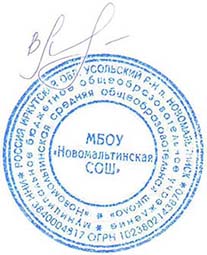 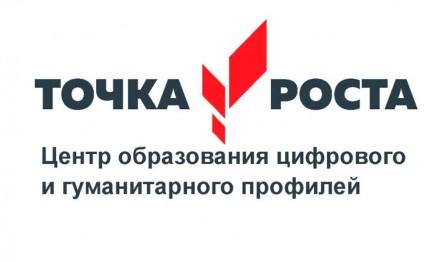 Утверждаю:Директор школы  ____________Лесков В.М.Приказ № 78 от 20.08.2020г.	Расписание работы дополнительного образования Центра гуманитарного и цифрового профиля «Точка роста»МБОУ «Новомальтинская СОШ»№Наименование День неделиВремя занятийКласс Руководитель «IT- квантум»вторникчетвергсуббота15.00- 16.304-8Зуев П.А. «Школа безопасности и основы первой помощи»Понедельник средапятница 15.00 – 16.308-11Фомин С.Г.«Промышленный дизайн»вторникчетверг 15.00 – 16.305-9Пятница И.Н.Внеурочная деятельноcть «Робототехника»понедельник четверг 13.00- 13.403Купрякова А.В.Внеурочная деятельность «Мир геометрии»четверг13.00- 13.401-4Учителя начальных классовВнеурочная деятельность «Куборо»вторник пятница 13.00-13.404Муратова Т.И.Пресс-центрпонедельник среда четверг 15.00-15.405-11Зуева Ю.А.Фотокружок «Медиа клуб»понедельник вторник среда пятницасуббота16.00 – 18.3011.00 – 13.307-11Бойко Е.А.Шахматы понедельникпятница суббота13.00- 13.4015.00 – 17.3011.00-12.303-45-113-11Коцур Г.Р.Вокальный «Звездочки»Вторник четвергсуббота14.00 -  17.301-9Александров Ю.В.«Робототехника»«Шахматы» для жителей поселенияпонедельниксреда17.00-18.00жителиРуководители доп.образования.